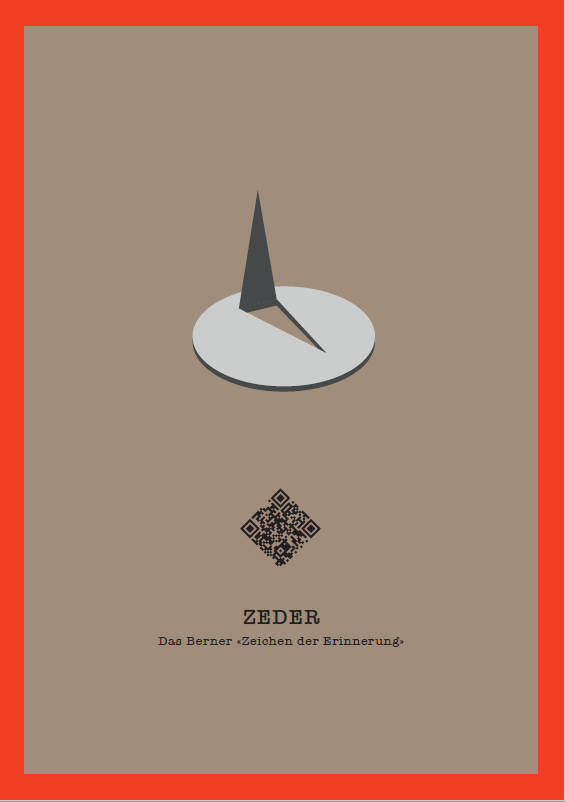 Bestelltalon für Materialien zum Berner «Zeichen der Erinnerung» an die Zeit fürsorgerischer Zwangsmassnahmen und FremdplatzierungenName der Kirchgemeinde: 	.	.	.	.	.	.	.	.Bestellung bitte bis zum 15. März 2023 per Mail an urs.rietmann@fuer-angelegenheiten.choder per Post an Urs Rietmann, Für Angelegenheiten GmbH, Weyermannstrasse 28, 3008 BernErinnerungstafel (kann im Innenraum oder im Aussenraum montiert werden) Wir bestellen (bitte ankreuzen)O	eine Erinnerungstafel im Format A2 = 420 mm x 594 mm O	eine Erinnerungstafel im Format A3 = 297 mm x 420 mm O	eine Erinnerungstafel im Format A1 = 594 mm x 841 mm Bemerkungen: *********************************************************************************** Plakate für AusstellungWir bestellen (bitte ankreuzen) O	eine Serie von 20 Plakaten im Format A2 = 420 mm x 594 mm für den InnenraumO	eine Serie von 20 Plakaten im Format F4 = 895 mm x 1280 mm für den AussenraumO	den Link, um für den Schulunterricht die Plakate im Format A3 selber auszudruckenBemerkungen: *********************************************************************************** Unterrichtsmaterialien  Wir bestellen (bitte ankreuzen) O	den Link für den Download der Unterrichtsmaterialien (erhalten Sie im Mai 2023)O	den Kontakt zur Vermittlung eines/ einer Betroffenen für den Besuch im KUW  
              (erhalten Sie ebenfalls im Mai 2023) Bemerkungen: .*********************************************************************************** Kurzvideos Wir bestellen (bitte ankreuzen) O	Link zum Video ‘Grussbotschaft von Regierungspräsidentin Häsler’ (verfügbar Mai 2023)
	(Dauer ca. 3 Minuten, d/f)O	Link zum Video ‘Interviews mit Opfern fürsorgerischer Zwangsmassnahmen’ (dito)
              (Dauer ca. 6 Minuten, d/franz. Untertitel)O	Link zum Video ‘Geschichte fürs. Zwangsmassnahmen und Fremdplatzierungen’ (dito)
               (Dauer ca. 6 Minuten, d/f)Bemerkungen: .*********************************************************************************** LieferadresseVorname/Name	.Adresse		.PLZ Ort			.Mailadresse		.Telefon für Rückfragen	.Rechnungsadresse *, falls von der Lieferadresse abweichendVorname/Name	.Adresse		.Adresszusatz		.PLZ Ort			.Kosten: Der Rechnungsbetrag hängt ab von der Auflage der Printprodukte. Pro (Kirch)Gemeinde werden die Kosten für ein Paket bestehend aus Erinnerungstafel, Plakatserie und den Links zu den Videos und zum Unterrichtsmaterial den Betrag von CHF 500 nicht übersteigen. Richtgrösse: CHF 300 – bis 400.- Bemerkungen: 		.*********************************************************************************** Fragen? > urs.rietmann@fuer-angelegenheiten.ch